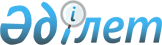 2021-2023 жылдарға арналған Бородулиха ауданы Степной ауылдық округінің бюджеті туралыШығыс Қазақстан облысы Бородулиха аудандық мәслихатының 2021 жылғы 19 қаңтардағы № 2-18-VII шешімі. Шығыс Қазақстан облысының Әділет департаментінде 2021 жылғы 26 қаңтарда № 8367 болып тіркелді
      Ескерту. 01.01.2021 бастап қолданысқа енгізіледі – осы шешімнің 4-тармағымен.
      Қазақстан Республикасының 2008 жылғы 4 желтоқсандағы Бюджет кодексінің 9-1-бабының 2-тармағына, 75-бабының 2-тармағына, Қазақстан Республикасының 2001 жылғы 23 қаңтардағы "Қазақстан Республикасындағы жергілікті мемлекеттік басқару және өзін-өзі басқару туралы" Заңының 6-бабы 1-тармағының 1) тармақшасына, Бородулиха аудандық мәслихатының 2020 жылғы 25 желтоқсандағы № 56-5-VI "2021-2023 жылдарға арналған аудандық бюджет туралы" (Нормативтік құқықтық актілерді мемлекеттік тіркеу тізілімінде 8256 нөмірімен тіркелген) шешіміне сәйкес, Бородулиха аудандық мәслихаты ШЕШІМ ҚАБЫЛДАДЫ:
      1. 2021-2023 жылдарға арналған Степной ауылдық округінің бюджеті тиісінше 1,2,3-қосымшаларға сәйкес, соның ішінде 2021 жылға мынадай көлемдерде бекітілсін:
      1) кірістер – 19166 мың теңге, соның ішінде:
      салықтық түсімдер – 1222 мың теңге;
      салықтық емес түсімдер – 0 теңге;
      негізгі капиталды сатудан түсетін түсімдер – 0 теңге;
      трансферттер түсімі – 17944 мың теңге;
      2) шығындар – 19166 мың теңге;
      3) таза бюджеттік кредиттеу – 0 теңге; 
      4) қаржы активтерімен операциялар бойынша сальдо – 0 теңге;
      5) бюджет тапшылығы (профициті) – 0 теңге;
      6) бюджет тапшылығын қаржыландыру (профицитін пайдалану) – 0 теңге.
      Ескерту. 1 тармақ жаңа редакцияда - Шығыс Қазақстан облысы Бородулиха аудандық мәслихатының 10.12.2021 № 11-18-VII шешімімен (01.01.2021 бастап қолданысқа енгізіледі).


      2. 2021 жылға арналған Степной ауылдық округ бюджетіне аудандық бюджеттен берілетін бюджеттік субвенцияның көлемі 15291 мың теңге сомасында ескерілсін. 
      2-1. Степной ауылдық округінің 2021 жылға арналған бюджетінде аудандық бюджеттен 2653 мың теңге сомасында ағымдағы нысаналы трансферттер көзделсін.
      Ескерту. Шешім 2-1-тармақпен толықтырылды - Шығыс Қазақстан облысы Бородулиха аудандық мәслихатының 10.12.2021 № 11-18-VII (01.01.2021 бастап қолданысқа енгізіледі).


      3. Бородулиха аудандық мәслихатының келесі шешімдерінің күші жойылды деп танылсын:
      1) Бородулиха аудандық мәслихатының 2020 жылғы 16 қаңтардағы № 46-18-VI "2020-2022 жылдарға арналған Бородулиха ауданы Степной ауылдық округінің бюджеті туралы" (Нормативтік құқықтық актілерді мемлекеттік тіркеу тізілімінде 6629 нөмірімен тіркелген, Қазақстан Республикасы нормативтік құқықтық актілерінің электрондық түрдегі Эталондық бақылау банкінде 2020 жылғы 23 қаңтарда жарияланған) шешімі;
      2) Бородулиха аудандық мәслихатының 2020 жылғы 25 желтоқсандағы № 56-21-VI "Бородулиха аудандық мәслихатының 2020 жылғы 16 қаңтардағы № 46-18-VI "2020-2022 жылдарға арналған Бородулиха ауданы Степной ауылдық округінің бюджеті туралы" шешіміне өзгерістер енгізу туралы" (Нормативтік құқықтық актілерді мемлекеттік тіркеу тізілімінде 8122 нөмірімен тіркелген, Қазақстан Республикасы нормативтік құқықтық актілерінің электрондық түрдегі Эталондық бақылау банкінде 2021 жылғы 8 қаңтарда жарияланған) шешімі.
      4. Осы шешім 2021 жылғы 1 қаңтардан бастап қолданысқа енгізіледі. 2021 жылға арналған Степной ауылдық округінің бюджеті
      Ескерту. 1 қосымша жаңа редакцияда - Шығыс Қазақстан облысы Бородулиха аудандық мәслихатының 10.12.2021 № 11-18-VII шешімімен (01.01.2021 бастап қолданысқа енгізіледі). 2022 жылға арналған Степной ауылдық округінің бюджеті 2023 жылға арналған Степной ауылдық округінің бюджеті
					© 2012. Қазақстан Республикасы Әділет министрлігінің «Қазақстан Республикасының Заңнама және құқықтық ақпарат институты» ШЖҚ РМК
				
      Сессия төрағасы 

А. Аубакиров

      Аудандық мәслихат хатшысы 

У. Майжанов
Бородулиха аудандық
мәслихатының
2021 жылғы 19 қаңтардағы
№ 2-18-VII шешіміне
1-қосымша
Санаты
Санаты
Санаты
Санаты
Санаты
Санаты
Сома (мың теңге)
Сыныбы
Сыныбы
Сыныбы
Сыныбы
Сыныбы
Сома (мың теңге)
Ішкі сыныбы
Ішкі сыныбы
Ішкі сыныбы
Ішкі сыныбы
Сома (мың теңге)
Кiрiстер атауы
Кiрiстер атауы
Сома (мың теңге)
I.КІРІСТЕР
I.КІРІСТЕР
19166
1
Салықтық түсiмдер
Салықтық түсiмдер
1222
04
Меншікке салынатын салықтар
Меншікке салынатын салықтар
1222
1
1
Мүлiкке салынатын салықтар
Мүлiкке салынатын салықтар
2
3
3
Жер салығы
Жер салығы
200
4
4
Көлiк құралдарына салынатын салық
Көлiк құралдарына салынатын салық
1020
2
Салықтық емес түсімдер
Салықтық емес түсімдер
0
3
Негізгі капиталды сатудан түсетін түсімдер
Негізгі капиталды сатудан түсетін түсімдер
0
 4
Трансферттер түсімі 
Трансферттер түсімі 
17944
02
Мемлекеттiк басқарудың жоғары тұрған органдарынан түсетiн трансферттер
Мемлекеттiк басқарудың жоғары тұрған органдарынан түсетiн трансферттер
17944
3
3
Аудандардың (облыстық маңызы бар қаланың) бюджетінен түсетін трансферттер
Аудандардың (облыстық маңызы бар қаланың) бюджетінен түсетін трансферттер
17944
Функционалдық топ
Функционалдық топ
Функционалдық топ
Функционалдық топ
Функционалдық топ
Функционалдық топ
Сома (мың теңге)
Кіші функция
Кіші функция
Кіші функция
Кіші функция
Кіші функция
Сома (мың теңге)
Бюджеттік бағдарламалардың әкімшісі
Бюджеттік бағдарламалардың әкімшісі
Бюджеттік бағдарламалардың әкімшісі
Бюджеттік бағдарламалардың әкімшісі
Сома (мың теңге)
Бағдарлама
Бағдарлама
Бағдарлама
Сома (мың теңге)
Атауы
Сома (мың теңге)
II. ШЫҒЫНДАР
19166
01
Жалпы сипаттағы мемлекеттiк қызметтер
14997
1
Мемлекеттi басқарудың жалпы функцияларын орындайтын өкiлдi, атқарушы және басқа органдар
14997
124
Аудандық маңызы бар қала, ауыл, кент, ауылдық округ әкімінің аппараты
14997
001
001
Аудандық маңызы бар қала, ауыл, кент, ауылдық округ әкімінің қызметін қамтамасыз ету жөніндегі қызметтер
14997
06
Әлеуметтiк көмек және әлеуметтiк қамсыздандыру
888
9
Әлеуметтiк көмек және әлеуметтiк қамтамасыз ету салаларындағы өзге де қызметтер 
888
124
Аудандық маңызы бар қала, ауыл, кент, ауылдық округ әкімінің аппараты
888
026
026
Жергілікті деңгейде халықты жұмыспен қамтуды қамтамасыз ету
888
 07
Тұрғын үй-коммуналдық шаруашылық
704
3
Елді-мекендерді көркейту
704
124
Аудандық маңызы бар қала, ауыл, кент, ауылдық округ әкімінің аппараты
704
008
008
Елді мекендердегі көшелерді жарықтандыру 
354
009
009
Елді мекендердің санитариясын қамтамасыз ету
350
12
Көлiк және коммуникация
2577
1
Автомобиль көлiгi
2577
124
Аудандық маңызы бар қала, ауыл, кент, ауылдық округ әкімінің аппараты
2577
013
013
Аудандық маңызы бар қалаларда, ауылдарда, кенттерде, ауылдық округтерде автомобиль жолдарының жұмыс істеуін қамтамасыз ету
2577
ІІІ. Таза бюджеттік кредиттеу
0
IV.Қаржы активтерімен операциялар бойынша сальдо
0
Қаржы активтерін сатып алу
0
Мемлекеттiң қаржы активтерiн сатудан түсетiн түсiмдер
0
V. Бюджет тапшылығы (профициті)
0
VI. Бюджет тапшылығын қаржыландыру (профицитiн пайдалану)
0Бородулиха аудандық
мәслихатының
2021 жылғы 19 қаңтардағы
№ 2-18-VII шешіміне
2-қосымша
Санаты
Санаты
Санаты
Санаты
Санаты
Санаты
Сома (мың теңге)
Сыныбы
Сыныбы
Сыныбы
Сыныбы
Сома (мың теңге)
Ішкі сыныбы
Ішкі сыныбы
Сома (мың теңге)
Кiрiстер атауы
Сома (мың теңге)
I.КІРІСТЕР
16843
1
1
Салықтық түсiмдер
1283
04
04
Меншікке салынатын салықтар
1283
1
Мүлiкке салынатын салықтар
2
3
Жер салығы
210
4
Көлiк құралдарына салынатын салық
1071
2
2
Салықтық емес түсімдер
0
3
3
Негізгі капиталды сатудан түсетін түсімдер
0
 4
 4
Трансферттер түсімі 
15560
02
02
Мемлекеттiк басқарудың жоғары тұрған органдарынан түсетiн трансферттер
15560
3
Аудандардың (облыстық маңызы бар қаланың) бюджетінен түсетін трансферттер
15560
Функционалдық топ
Функционалдық топ
Функционалдық топ
Функционалдық топ
Функционалдық топ
Функционалдық топ
Сома (мың теңге)
Кіші функция
Кіші функция
Кіші функция
Кіші функция
Кіші функция
Сома (мың теңге)
Бюджеттік бағдарламалардың әкімшісі
Бюджеттік бағдарламалардың әкімшісі
Бюджеттік бағдарламалардың әкімшісі
Сома (мың теңге)
Бағдарлама
Бағдарлама
Сома (мың теңге)
Атауы
Сома (мың теңге)
II. ШЫҒЫНДАР
16843
01
Жалпы сипаттағы мемлекеттiк қызметтер
13204
1
1
Мемлекеттi басқарудың жалпы функцияларын орындайтын өкiлдi, атқарушы және басқа органдар
13204
124
Аудандық маңызы бар қала, ауыл, кент, ауылдық округ әкімінің аппараты
13204
001
Аудандық маңызы бар қала, ауыл, кент, ауылдық округ әкімінің қызметін қамтамасыз ету жөніндегі қызметтер
13204
06
Әлеуметтiк көмек және әлеуметтiк қамсыздандыру
904
9
9
Әлеуметтiк көмек және әлеуметтiк қамтамасыз ету салаларындағы өзге де қызметтер 
904
124
Аудандық маңызы бар қала, ауыл, кент, ауылдық округ әкімінің аппараты
904
026
Жергілікті деңгейде халықты жұмыспен қамтуды қамтамасыз ету
904
 07
Тұрғын үй-коммуналдық шаруашылық
740
3
3
Елді-мекендерді көркейту
740
124
Аудандық маңызы бар қала, ауыл, кент, ауылдық округ әкімінің аппараты
740
008
Елді мекендердегі көшелерді жарықтандыру 
372
009
Елді мекендердің санитариясын қамтамасыз ету
368
12
Көлiк және коммуникация
1995
1
1
Автомобиль көлiгi
1995
124
Аудандық маңызы бар қала, ауыл, кент, ауылдық округ әкімінің аппараты
1995
013
Аудандық маңызы бар қалаларда, ауылдарда, кенттерде, ауылдық округтерде автомобиль жолдарының жұмыс істеуін қамтамасыз ету
1995
ІІІ. Таза бюджеттік кредиттеу
0
IV.Қаржы активтерімен жасалатын операциялар бойынша сальдо
0
Қаржы активтерін сатып алу
0
Мемлекеттiң қаржы активтерiн сатудан түсетiн түсiмдер
0
V. Бюджет тапшылығы (профициті)
0
VI. Бюджет тапшылығын қаржыландыру (профицитiн пайдалану)
0Бородулиха аудандық
мәслихатының
2021 жылғы 19 қаңтардағы
№ 2-18-VII шешіміне
3-қосымша
Санаты
Санаты
Санаты
Санаты
Санаты
Санаты
Сома (мың теңге)
Сыныбы
Сыныбы
Сыныбы
Сыныбы
Сома (мың теңге)
Ішкі сыныбы
Ішкі сыныбы
Сома (мың теңге)
Кiрiстер атауы
Сома (мың теңге)
I.КІРІСТЕР
17140
1
1
Салықтық түсiмдер
1340
04
04
Меншікке салынатын салықтар
1340
1
Мүлiкке салынатын салықтар
2
3
Жер салығы
210
4
Көлiк құралдарына салынатын салық
1119
2
2
Салықтық емес түсімдер
0
3
3
Негізгі капиталды сатудан түсетін түсімдер
0
 4
 4
Трансферттер түсімі 
15800
02
02
Мемлекеттiк басқарудың жоғары тұрған органдарынан түсетiн трансферттер
15800
3
Аудандардың (облыстық маңызы бар қаланың) бюджетінен трансферттер
15800
Функционалдық топ
Функционалдық топ
Функционалдық топ
Функционалдық топ
Функционалдық топ
Функционалдық топ
Сома (мың теңге)
Кіші функция
Кіші функция
Кіші функция
Кіші функция
Кіші функция
Сома (мың теңге)
Бюджеттік бағдарламалардың әкімшісі
Бюджеттік бағдарламалардың әкімшісі
Бюджеттік бағдарламалардың әкімшісі
Сома (мың теңге)
Бағдарлама
Бағдарлама
Сома (мың теңге)
Атауы
Сома (мың теңге)
II. ШЫҒЫНДАР
17140
01
Жалпы сипаттағы мемлекеттiк қызметтер
13362
1
1
Мемлекеттi басқарудың жалпы функцияларын орындайтын өкiлдi, атқарушы және басқа органдар
13362
124
Аудандық маңызы бар қала, ауыл, кент, ауылдық округ әкімінің аппараты
13362
001
Аудандық маңызы бар қала, ауыл, кент, ауылдық округ әкімінің қызметін қамтамасыз ету жөніндегі қызметтер
13362
06
Әлеуметтiк көмек және әлеуметтiк қамсыздандыру
906
9
9
Әлеуметтiк көмек және әлеуметтiк қамтамасыз ету салаларындағы өзге де қызметтер 
906
124
Аудандық маңызы бар қала, ауыл, кент, ауылдық округ әкімінің аппараты
906
026
Жергілікті деңгейде халықты жұмыспен қамтуды қамтамасыз ету
906
 07
Тұрғын үй-коммуналдық шаруашылық
777
3
3
Елді-мекендерді көркейту
777
124
Аудандық маңызы бар қала, ауыл, кент, ауылдық округ әкімінің аппараты
777
008
Елді мекендердегі көшелерді жарықтандыру 
391
009
Елді мекендердің санитариясын қамтамасыз ету
386
12
Көлiк және коммуникация
2095
1
1
Автомобиль көлiгi
2095
124
Аудандық маңызы бар қала, ауыл, кент, ауылдық округ әкімінің аппараты
2095
013
Аудандық маңызы бар қалаларда, ауылдарда, кенттерде, ауылдық округтерде автомобиль жолдарының жұмыс істеуін қамтамасыз ету
2095
ІІІ. Таза бюджеттік кредиттеу
0
IV.Қаржы активтерімен операциялар бойынша сальдо
0
Қаржы активтерін сатып алу
0
Мемлекеттiң қаржы активтерiн сатудан түсетiн түсiмдер
0
V. Бюджет тапшылығы (профициті)
0
VI. Бюджет тапшылығын қаржыландыру (профицитiн пайдалану)
0